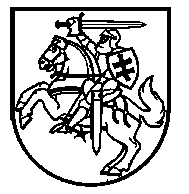 VALSTYBINIS STUDIJŲ FONDASLietuvos aukštosioms mokykloms		2022-01- 19 Nr. A2-5Pagal sąrašą[siunčiama per e. pristatymas sistemą]DĖL PARAMOS SKYRIMO KONKURSO UŽSIENIO LIETUVIAMS, STUDIJUOJANTIEMS LIETUVOS AUKŠTOSIOSE MOKYKLOSE Valstybinis studijų fondas (toliau – Fondas) informuoja, kad 2022 m. sausio 24  d.  pradedamas valstybės paramos skyrimo užsienio lietuvių studijoms Lietuvos aukštosiose mokyklose  (toliau – Parama) konkursas (toliau –Paramos skyrimo konkursas). Paramos skyrimo konkursas skelbiamas ir Parama teikiama vadovaujantis Valstybės paramos užsienio lietuvių studijoms Lietuvos aukštosiose mokyklose skyrimo tvarkos aprašu, patvirtintu Lietuvos Respublikos švietimo ir mokslo ministro 2016 m. gruodžio 27 d. įsakymu Nr. V-1160  (toliau – Aprašas).Užsienio lietuviams gali būti skiriama dviejų rūšių parama: stipendija ir/ar socialinė išmoka. Stipendijos mėnesinis dydis 136,50 Eur Socialinė išmoka - tai vienkartinė išmoka, skiriama atsižvelgus į pretenduojančio gauti paramą asmens socialinę padėtį (nuo 203 Eur iki 319 Eur).Parama neskiriama studentams, studijuojantiems kalbas tų šalių, iš kurių jie atvyko.Užsienio lietuviai, studijuojantys  Lietuvos aukštosiose mokyklose ir norintys gauti valstybės paramą 2022 m. pavasario semestre, nuo 2022 m. sausio 24  d. iki 2022 m. vasario 20 d. privalo:užsiregistruoti Fondo interneto tinklalapyje ir elektroniniu būdu užpildyti nustatytos formos paraišką. Paraiškos paramai gauti yra teikiamos elektroniniu būdu fondo interneto tinklapyje autorizuojantis per elektroninę bankininkystę arba elektroninio parašo sistemas;studentas, kuris dėl Paramos kreipiasi pirmą kartą, iki paraiškų teikimo termino pabaigos privalo pateikti užsienio lietuvio statusą patvirtinančius dokumentus, arba teisės aktų nustatyta tvarka patvirtintas jų kopijas. Pretenduojantys į paramą asmenys turi pateikti: krašto lietuvių bendruomenės arba kitos institucijos išduotą lietuvių kilmę patvirtinantį dokumentą arba teisės aktų nustatyta tvarka patvirtintą jo kopiją,arba pateikti dokumentus, patvirtinančius, kad jie ne mažiau kaip 3 metus yra gyvenę užsienyje, o atvykę į Lietuvos Respubliką pradėjo mokytis ne žemesnėje nei aštunta klasėje.Studentas, norintis gauti socialinę išmoką, paraiškoje pažymi socialinių kriterijų, pagal kurį pretenduoja gauti socialinę išmoką, ir iki paraiškų teikimo termino pabaigos privalo pateikti Fondui socialinę padėtį patvirtinančius dokumentus (šeimos narių skaičių patvirtinančius dokumentus, mirties liudijimus ir pan.) arba teisės aktų nustatyta tvarka patvirtintas jų kopijas, išskyrus atvejus, kai Fondas nurodo, kad dokumentų pateikti nereikia.Užsienio lietuvio statusą patvirtinančius dokumentus ir socialinę padėtį patvirtinančius dokumentus studentas turi pateikti Fondui elektroninėmis priemonėmis arba išsiųsdamas paštu. Aukštosios mokyklos, vadovaujantis Aprašu naudodamos Fondo informacinę sistemą, per 3 darbo dienas pateikia informaciją, susijusią su asmens studijų duomenimis: patvirtinimą, kad užsienio lietuvis yra šios aukštosios mokyklos studentas ir nėra laikinai sustabdęs studijų ar išėjęs akademinių atostogų, semestro pradžios ir pabaigos datas (įskaitant atostogų laikotarpius) arba paskutinio kurso studentams – studijų baigimo datą, aukštosios mokyklos nustatyta tvarka turimų akademinių skolų skaičių, studento paskutinės sesijos pažymių vidurkį bei kitus duomenis, reikalingus paramai skirti ir administruoti. Aukštoji mokykla, pateikdama duomenis, patvirtina, kad pateikti duomenys yra teisingi.Apie priimtą sprendimą per 5 darbo dienas Fondas informuoja aukštąsias mokyklas per informacinę sistemą nuo Fondo direktoriaus sudarytos komisijos sprendimo priėmimo dienos.Paramą gavusiam asmeniui nutraukus studijas, išbraukus jį iš studentų sąrašų, sustabdžius studijas ar išėjus akademinių atostogų, aukštosios mokyklos apie tai informuoja Fondą per 3 darbo dienas nuo šių aplinkybių atsiradimo pradžios.Siekiant išvengti koronavirusinės infekcijos (COVID-19) plitimo, Valstybiniame studijų fonde pirmenybė teikiama nekontaktiniam (nuotoliniu būdu vykdomam) asmenų aptarnavimui.Gyvas (kontaktinis) gyventojų priėmimas vykdomas tik iš anksto užsiregistravus ir suderinus su Valstybinio studijų fondo specialistu tinkamą apsilankymo laiką.Papildomus dokumentus galima pateikti:• elektroninius dokumentus, naudojantis elektroniniu paštu: fondas@vsf.lt arba https://epristatymas.lt   informacine sistema;• išsiųsti paštu, adresu: A. Goštauto g. 12, 01108 Vilnius;• palikti mūsų pašto dėžutėje prie pastato A. Goštauto g. 12, Vilnius. (Ant pašto dėžutės yra užrašas „VALSTYBINIS STUDIJŲ FONDAS“).Prašytume šią informaciją išplatinti studentams. Taip pat prašytume informuoti  studentus, neturinčius lietuviško asmens kodo ir pretenduojančius gauti paramą, iškilus problemoms dėl prisijungimo prie Fondo informacinės sistemos, kreiptis telefonais  
+370 5 2639158  ir +370 658 30997 arba elektroniniu paštu aldona.valatkeviciute@vsf.lt.Jeigu pasikeitė kontaktinis asmuo, su kuriuo Fondas turės derinti visus klausimus, susijusius su Paramos skyrimu, prašome pranešti iki 2022 m. vasario 10 d. nurodant: vardą, pavardę, pareigybę, adresą, telefoną, faksą ir elektroninį paštą.Daugiau informacijos apie Paramos suteikimo sąlygas ir tvarką suteiksime telefonu 
 +370 658 30997 bei Fondo interneto tinklalapyje www.vsf.lrv.lt .Valstybinio studijų fondo direktorius				Ernestas JasaitisAldona Valatkevičiūtė, (8 5) 263 91 58aldona.valatkeviciute@vsf.lt